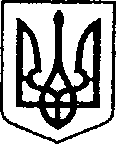 Ніжинська міська радаVІІ скликанняПротокол № 125Засідання постійної депутатської комісії міської радиз майнових та житлово-комунальних питань, транспорту, зв’язку та охорони навколишнього середовища15 травня  2019р.                                                                            14:00, вел. зал.                                                                                                               м. НіжинГоловуючий: Онокало І.А.Члени комісії: Cипливець В. Г., Ландар Ю.М., Дудченко Г. М., Мазун А. Г.Відсутні члени комісії: Паскевич В.Г., Коваль В. М.Присутні:Салогуб В.В. – секретар міської ради;Олійник Г.М. – перший заступник міського голови з питань діяльності виконавчих органів ради;Федчун Н.О. - начальник відділу з управління та приватизації комунального майна;Корман В.А.- начальник КП «ВУКГ»;Ольховик С.В. – головний бухгалтер Комунально лікувально-профілактичний заклад «Ніжинський міський пологовий будинок»;Сіренко С.А. – заступник начальника УЖКГ та Б;Івашко С.В. – головний спеціаліст відділу з питань організації діяльності міської ради та її виконавчого комітету.Формування порядку денногоОнокало І.А., голова комісії.Ознайомила присутніх з проектом порядку денного та пропозиціями         до порядку денного засідання постійної комісії міської ради з майнових та житлово-комунальних питань, транспорту, зв’язку та охорони навколишнього середовища від 15.05.2018 р.Порядок деннийПро проект рішення «Про затвердження Переліку об’єктів комунальної власності Ніжинської міської об’єднаної територіальної громади» №167 від 19.04.2019 р.Про проект рішення «Про встановлення зменшеного розміру орендної плати» №179 від 08.05.2019р.Про проект рішення «Про оренду майна комунальної власності Ніжинської об’єднаної територіальної громади» № 185 від 11.05.2019 р.4.Про проект рішення «Про оренду майна комунальної власності Ніжинської міської об’єднаної територіальної громади» №184 від 10.05.2019р.5.Про проект рішення «Про внесення змін до п. 1 рішення від 30 січня 2019 року №4-51/2019 «Про створення комісії з розгляду заяви товариства з обмеженою відповідальністю «Баришівська зернова компанія» щодо надання згоди на здійснення невідємних поліпшень орендованого майна та затвердження її персонального складу»»№178 від06.05.2019р.6.Про проект рішення «Про надання дозволу на списання з балансу Комунально лікувально-профілактичний заклад «Ніжинський міський пологовий будинок» Ніжинської міської ради Чернігівської області. №186 від 11.05.2019р.7.Про проект рішення «Про оцінку майна, що перебуває на праві оперативного управління у  Комунальному лікувально-профілактичний заклад «Ніжинський міський пологовий будинок». №187 від 11.05.2019р.8.Про проект рішення «Про внесення змін в Паспорт міської програми реалізації повноважень міської ради у галузі земельних відносин на 2019 рік (Додаток 16) до рішення Ніжинської міської ради №6-50/2019 від «16» січня 2019 року «Про затвердження бюджетних програм місцевого значення на 2019 рік».9.     Про проект рішення «Про утворення управління комунального майна та земельних відносин Ніжинської міської ради Чернігівської області та затвердження Положення про управління комунального майна та земельних відносин Ніжинської міської ради Чернігівської області» № 164 від 18.04.2019р.10. Різне10.1.  Про розгляд листа КП «ВУКГ» від 08.05. 2019 р. № 1-3/670 щодо виділення коштів на придбання бетонних плит для встановлення огорожі навколо міського полігону ТПВ.10.2.  Про розгляд листа КП «ВУКГ» від 08.05. 2019 р. № 1-3/671 щодо виділення коштів з міського бюджету на придбання автогрейдеру. 10.3. Про розгляд листа КП «ВУКГ»  від 08.05. 2019 р. № 1-3/672 щодо виділення коштів на виготовлення проекту центрального протипожежного водопостачання до міського полігону.10.4. Про розгляд листа КП «ВУКГ»  від 08.05. 2019 р. № 1-3/673 щодо виділення коштів на виготовлення проектів землеустрою.10.5. Про  розгляд листа КП «ВУКГ»  від 08.05. 2019 р. № 1-3/674 щодо виділення коштів для забезпечення санітарного утримання та благоустрою площ загального користування міста.Онокало І.А., голова комісії.Поставила на голосування порядок денний з пропозиціями.ВИРІШИЛИ:Підтримати і затвердити порядок денний з пропозиціями.ГОЛОСУВАЛИ: «за» - 5, «проти» - 0, «утрималися» - 0.Розгляд питань порядку денного:Про проект рішення «Про затвердження Переліку об’єктів комунальної власності Ніжинської міської об’єднаної територіальної громади» №167 від 19.04.2019 р.СЛУХАЛИ: Федчун Н.О.(начальник відділу з управління та приватизації майна) ознайомила з проектом рішення.ВИРІШИЛИ: підтримати проект рішення та рекомендувати до розгляду на сесії міської ради. ГОЛОСУВАЛИ: «за» - 5, «проти» – 0, «утрималися» – 0. Про проект рішення «Про встановлення зменшеного розміру орендної плати» №179 від 08.05.2019р.СЛУХАЛИ: Федчун Н.О.(начальник відділу з управління та приватизації майна) ознайомила з проектом рішення.ВИРІШИЛИ: по п. 1. - рекомендувати  до 01.10.2019 року – встановити розмір орендної плати  70%.;по п. 2.,3.,4.,5 – підтримати так, як в проекті рішення та рекомендувати до розгляду на сесії.ГОЛОСУВАЛИ: «за» - 5, «проти» – 0, «утрималися» – 0. Про проект рішення «Про оренду майна комунальної власності Ніжинської об’єднаної територіальної громади» № 185 від 11.05.2019р. СЛУХАЛИ: Федчун Н.О.(начальник відділу з управління та приватизації майна) ознайомила з проектом рішення.ВИРІШИЛИ: підтримати проект рішення та рекомендувати до розгляду на сесії міської ради.ГОЛОСУВАЛИ: «за» - 4, «проти» - 1, «утрималися» - 0.Про проект рішення «Про оренду майна комунальної власності Ніжинської міської об’єднаної територіальної громади» №184 від 10.05.2019р. СЛУХАЛИ: Федчун Н.О.(начальник відділу з управління та приватизації майна) ознайомила з проектом рішення.ВИРІШИЛИ: підтримати проект рішення та рекомендувати до розгляду на сесії міської ради.ГОЛОСУВАЛИ: «за» - 5, «проти» - 0, «утрималися» - 0.Про проект рішення «Про внесення змін до п. 1 рішення від 30 січня 2019 року №4-51/2019 «Про створення комісії з розгляду заяви товариства з обмеженою відповідальністю «Баришівська зернова компанія» щодо надання згоди на здійснення невідємних поліпшень орендованого майна та затвердження її персонального складу» № 178 від 06.05.2019 р.СЛУХАЛИ: Федчун Н.О.(начальник відділу з управління та приватизації майна) ознайомила з проектом рішення.ВИРІШИЛИ: підтримати проект рішення та рекомендувати до розгляду на сесії міської радиГОЛОСУВАЛИ: «за» - 4, «проти» - 0, «утрималися» - 1.Про проект рішення «Про надання дозволу на списання з балансу Комунально лікувально-профілактичний заклад «Ніжинський міський пологовий будинок» Ніжинської міської ради Чернігівської області. №186 від 11.05.2019р.СЛУХАЛИ: Ольховик С.В.(головний бухгалтер Комунально лікувально-профілактичного закладу «Ніжинський міський пологовий будинок») ознайомила з проектом рішення.ВИРІШИЛИ: виїхати комісією до Комунально лікувально-профілактичного закладу «Ніжинський міський пологовий будинок» для обстеження обладнання що подано на списання 22.05.2019р. о 08:00.ГОЛОСУВАЛИ: «за» - 5, «проти» - 0, «утрималися» - 0.Про проект рішення «Про оцінку майна, що перебуває на праві оперативного управління у  Комунальному лікувально-профілактичний заклад «Ніжинський міський пологовий будинок». №187 від 11.05.2019р.СЛУХАЛИ: Ольховик С.В.(головний бухгалтер Комунально лікувально-профілактичного закладу «Ніжинський міський пологовий будинок») ознайомила з проектом рішення.ВИРІШИЛИ: підтримати проект рішення та рекомендувати до розгляду на сесії міської ради.ГОЛОСУВАЛИ: «за» - 5, «проти» - 0, «утрималися» - 0.Про проект рішення «Про внесення змін в Паспорт міської програми реалізації  повноважень міської ради у галузі земельних відносин на 2019рік ( Додаток  16 ) до рішення Ніжинської міської ради № 6-50/ 2019 р. від «16» січня 2019 р. «Про затвердження бюджетних програм місцевого значення на 2019 рік» СЛУХАЛИ: Сіренко С.А.( заступник начальника Управління комунального господарства та будівництва ) ознайомила з проектом рішення.ВИРІШИЛИ: підтримати проект рішення та рекомендувати до розгляду на сесії міської ради. ГОЛОСУВАЛИ: «за» - 5, «проти» - 0, «утрималися» - 0.Про проект рішення «Про утворення управління комунального майна та земельних відносин Ніжинської міської ради Чернігівської області та затвердження Положення про управління комунального майна та земельних відносин Ніжинської міської ради Чернігівської області» № 164 від 18.04.2019р.СЛУХАЛИ: Олійника Г.М.(перший заступник міського голови з питань діяльності виконавчих органів ради) ознайомив з проектом рішення.ВИРІШИЛИ: підтримати проект рішення та рекомендувати до розгляду на сесії міської ради.ГОЛОСУВАЛИ: «за» - 5, «проти» - 0, «утрималися» - 0.10. Різне:10.1.Про розгляд листа КП «ВУКГ» від 08.05. 2019 р. № 1-3/670 щодо виділення коштів на придбання бетонних плит для встановлення огорожі навколо міського полігону ТПВ.СЛУХАЛИ: Онокало І.А.  (голова комісії) ознайомила з листом.ВИРІШИЛИ: прийняти до відома. ГОЛОСУВАЛИ: «за» - 5, «проти» – 0, «утрималися» – 0.10.2.Про розгляд листа КП «ВУКГ» від 08.05. 2019 р. № 1-3/671 щодо виділення коштів з міського бюджету на придбання автогрейдеру. СЛУХАЛИ: Онокало І.А. (голова комісії) ознайомила з листом.ВИРІШИЛИ: прийняти до відома. ГОЛОСУВАЛИ: «за» - 5, «проти» – 0,  «утрималися» – 0.10.3.Про розгляд листа КП «ВУКГ»  від 08.05. 2019 р. № 1-3/672 щодо виділення коштів на виготовлення проекту централізованого протипожежного водопостачання до міського полігону ТПВ.СЛУХАЛИ: Онокало І.А. (голова комісії) ознайомила з листом.ВИРІШИЛИ: прийняти до відома. ГОЛОСУВАЛИ: «за» - 5, «проти» – 0,  «утрималися» – 0.10.4.Про розгляд листа КП «ВУКГ»  від 08.05. 2019 р. № 1-3/673 щодо виділення коштів на виготовлення проектів землеустрою.СЛУХАЛИ: Онокало І.А. (голова комісії) ознайомила з листом.ВИРІШИЛИ: прийняти до відома. ГОЛОСУВАЛИ: «за» - 5, «проти» – 0,  «утрималися» – 0.10.5.Про  розгляд листа КП «ВУКГ»  від 08.05. 2019 р. № 1-3/674 щодо виділення коштів для забезпечення санітарного утримання та благоустрою площ загального користування міста.СЛУХАЛИ: Онокало І.А. (голова комісії) ознайомила з листом.ВИРІШИЛИ: прийняти до відома. ГОЛОСУВАЛИ: «за» - 5, «проти» – 0,  «утрималися» – 0.Голова комісії                                                                                     І.А. ОнокалоСекретар комісії                                                                               Г.М. Дудченко